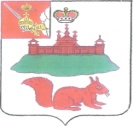 АДМИНИСТРАЦИЯ  КИЧМЕНГСКО-ГОРОДЕЦКОГО МУНИЦИПАЛЬНОГО РАЙОНА  ВОЛОГОДСКОЙ ОБЛАСТИПОСТАНОВЛЕНИЕ                от 24.12.2020    № 1052                    с. Кичменгский ГородокОб условиях приватизацииимущества	  В связи  с признанием аукциона несостоявшимся, в соответствии со  статьей  23 Федерального законом Российской Федерации  от  21.12.2001 года № 178-ФЗ «О  приватизации  государственного  и  муниципального  имущества», решением  Муниципального  Собрания  Кичменгско-Городецкого  муниципального  района  от  03.11.2017  года  № 8  «Об  утверждении  прогнозного плана (программы) приватизации имущества  района на  2018-2020 годы» с изменениями, решением   Муниципального  Собрания  Кичменгско-Городецкого  муниципального  района  от  29.12.2011  года  №  217  «Об  утверждении  правил  подготовки  и  принятия  решений  об  условиях  приватизации  муниципального  имущества» с изменениями, администрация района ПОСТАНОВЛЯЕТ:1. Приватизировать посредством публичного предложения, муниципальное имущество Кичменгско-Городецкого муниципального района Вологодской области,  в  электронной форме:1.1. ЛОТ № 1 автобус для перевозки детей ПАЗ 32053-70, 2010 года выпуска, идентификационный номер Х1М3205СХА0002761, модель, № двигателя 523400  А1004534, шасси № отсутствует, кузов № Х1М3205СХА0002761, цвет кузова желтый, мощность двигателя, л.с. (кВт) – 124 (91,2), рабочий объем двигателя, куб.см. – 4670, тип двигателя бензиновый, разрешенная максимальная масса, кг 6270, изготовитель ТС (страна) – ООО «Павловский автобусный завод»,  номер ПТС 52 МХ 084091; 1.2. ЛОТ № 2 автобус для перевозки детей ПАЗ 32053-70, 2010 года выпуска, идентификационный номер Х1М3205СХА0002791, модель, № двигателя 523400  А1004576, шасси № отсутствует, кузов № Х1М3205СХА0002791, цвет кузова желтый, мощность двигателя, л.с. (кВт) – 124 (91,2), рабочий объем двигателя, куб.см. – 4670, тип двигателя бензиновый, разрешенная максимальная масса, кг 6270, изготовитель ТС (страна) – ООО «Павловский автобусный завод»,  номер ПТС 52 МХ 084092.2. Установить:2.1. цену первоначального предложения в размере начальной цены продажи имущества на аукционе, признанным несостоявшимся:- ЛОТ № 1  – 127188 (Сто двадцать семь тысяч сто восемьдесят восемь)   рублей 00 копеек, без учета НДС, определенную на основании отчета независимого оценщика, составленного в соответствии с законодательством Российской Федерации об оценочной деятельности (отчет № 20/22 от 29.10.2020 г.);- ЛОТ № 2  – 127188 (Сто двадцать семь тысяч сто восемьдесят восемь)   рублей 00 копеек, без учета НДС, определенную на основании отчета независимого оценщика, составленного в соответствии с законодательством Российской Федерации об оценочной деятельности (отчет № 20/23 от 29.10.2020 г.);2.2. минимальную цену предложения, по которой может быть продано указанное имущество (цена отсечения) в размере 50 процентов начальной цены несостоявшегося аукциона: - ЛОТ № 1  – 63594 (Шестьдесят три тысячи пятьсот девяносто четыре)   рублей 00 копеек;- ЛОТ № 2  – 63594 (Шестьдесят три тысячи пятьсот девяносто четыре) рублей 00 копеек.       Рассрочка  платежа,  за  приобретенное   имущество,      не  предоставляется. 3.Отделу земельно-имущественных отношений администрации  Кичменгско-Городецкого муниципального района  осуществить  приватизацию  данного  имущества  в  срок  до  1 марта   2021  года.4. Настоящее постановление вступает в силу со дня его принятия и  подлежит размещению на официальном сайте  Кичменгско-Городецкого муниципального района, официальном сайте  www.torgi.gov.ru в информационно-телекоммуникационной сети «Интернет»   в течение 10 дней со дня его принятия и  на электронной торговой площадке АО «Единая электронная торговая площадка» www.roseltorg.ru.5. Признать утратившими силу постановление администрации Кичменгско-Городецкого муниципального района от 10.11.2020 г.   №  949  «Об условиях приватизации имущества». Первый заместитель руководителя администрации района                                               О.В.Китаева